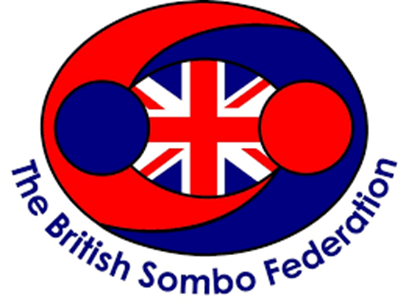 Unit 101 Understanding the fundamentals of coaching sportLevel 1 Assistant Club Coach AwardQualification HandbookSkills for a Professional Future 
Unit 101 Understanding the fundamentals of coaching sportUnit aimThis unit assesses the coach’s understanding of their role and the fundamentals of coaching.Learning outcomesThere are three outcomes to this unit. The learner will be able to:101.1: Know how to establish and maintain an effective, fair and equitable coaching environment101.2: Understand the principles of coaching101.3: Know how to establish and maintain a safe coaching environmentDetails of the relationship between the unit and relevant national occupational standardsThis unit relates to the following NOS:D15 - Help to give good levels of service to participants and customersAssessmentThis unit will be assessed by an assignment which is externally set and internally markedUnit 101 Understanding the fundamentals of coaching sport101.1 Know how to establish and maintain an effective, fair and equitable coaching environment 
Underpinning knowledgeThe learner can:outline why it is important to communicate clearly with participant(s) and colleaguesoutline what might happen if communication is not clearoutline why equality and diversity are important in working with participant(s) and colleaguesstate how to treat people equally and respect their individualityidentify how to dress and present self at workidentify examples of positive behaviour when coaching participant(s)outline why dress, appearance and behaviour are important at work.RangeColleaguesLine manager, assistant coaches, support staffPeopleColleagues, participants, parents/carers, spectatorsDressSmart, correct, professional, appropriateUnit 101 Understanding the fundamentals of coaching sport101.2 Understand the principles of coachingUnderpinning knowledgeThe learner can:outline why teamwork is important in providing good levels of serviceoutline why it is important to always try to improve own workoutline why feedback from colleagues and participant(s) is importantidentify how to use feedback from colleagues and participant(s) to improve own work.RangeTeamworkSupporting others, fulfilling role, completing own tasksColleaguesLine manager, assistant coaches, support staffUnit 101 Understanding the fundamentals of coaching sport101.3 Know how to establish and maintain a safe coaching environmentUnderpinning knowledgeThe learner can:outline why safeguarding children and vulnerable people is importantidentify the procedures to follow for safeguarding children and vulnerable peopledescribe the values or codes of practice relevant to own workexplain the importance of dealing with accidents and emergencies promptly, calmly and correctlyidentify the types of injuries and illnesses that may occur in own area of work.RangeProceduresCRB disclosure, welfare training, safeguarding policy, awareness of signs/symptoms of abuse, reporting concerns InjuriesSoft tissue damage, breaks, concussion, bruising, cutsIllnessesColds, influenza, food poisoning, stomach cramps, vomiting, heatstrokeUnit 102 Understanding the principles of planning coaching activities in sportUnit aimThis unit assesses the coach’s understanding of how to plan and prepare activities within coaching sessions.Learning outcomesThere are four outcomes to this unit. The learner will be able to:102.1: Understand how to plan coaching activities102.2: Understand how to plan for a safe coaching environment102.3: Understand how to prepare facilities and equipment for coaching activities102.4: Understand how to prepare participants for coaching activitiesDetails of the relationship between the unit and relevant national occupational standardsThis unit relates to the following NOS:C11 – Help to provide equipment for activitiesC21 – Help to maintain facility areasC260 – Help to maintain activity equipmentD15 – Help to give good levels of service to participants and customersD41 – Help to plan and prepare a sessionAssessmentThis unit will be assessed by an assignment which is externally set and internally markedUnit 102 Understanding the principles of planning coaching activities in sport102.1 Understand how to plan coaching activitiesUnderpinning knowledgeThe learner can:outline why it is important to plan and prepare for coaching sessionsdescribe how to identify who has responsibility for different aspects of sessionsoutline why it is important to work closely with the person with overall responsibility for sessionsidentify the types of information needed to plan an activity within sessionsoutline the types of information that may be confidentialoutline how to deal with confidential informationoutline why it is important to use evaluations of other activities when planning new activitiesoutline why it is important to make sure the planned activities meet the overall aims of the sessions.RangeAspectsWarm up, activities, cool down, resourcesInformationAge, ability, prior experience, review of previous session or performance, feedback fromparticipants, facility details, equipment requirements, risk assessment factorsConfidential informationLearning difficulties, medical conditions, contact details, personal circumstancesUnit 102 Understanding the principles of planning coaching activities in sport102.2 Understand how to plan for a safe coaching environmentUnderpinning knowledgeThe learner can:state why health, safety, cleanliness and tidiness are important in a coaching facilityidentify the procedures which must be followed for checking coaching facility areas and dealing with any problems foundoutline the types of problems which may be found in a coaching facility areaoutline the types of problems allowed to be dealt with by selfdescribe the types of problems which should not be dealt with by selfindicate who problems should be reported tooutline health and safety requirements that cover own area of responsibility.RangeProceduresRisk assessment, hazard reportingRequirementsResources, facility, dress, personal equipmentUnit 102 Understanding the principles of planning coaching activities in sport102.3 Understand how to prepare facilities and equipment for coaching activitiesUnderpinning knowledgeThe learner can:identify the types of equipment which might be used in coaching sessionsoutline the main health and safety requirements for different items of coaching equipmentoutline safe manual lifting and handling proceduresdescribe why safe manual lifting and handling procedures are importantidentify the types of faults and/or hazards which may occur with coaching equipmentoutline how to identify and report problems with coaching equipmentidentify correct ways of setting up a range of coaching equipmentoutline why it is important to check with a more senior colleague that coaching equipment has been set up correctly.RangeEquipmentPads, mats, crash matsProceduresBend knees, straight backUnit 102 Understanding the principles of planning coaching activities in sport102.4 Understand how to prepare participants for coaching activitiesUnderpinning knowledgeThe learner can:state the procedures to follow when arranging coaching facilities and equipment and giving information to participantsidentify the requirements for dress and equipment for the activities being coachedoutline how to give clear and correct demonstrations and explanations of skills, techniques, rules, codes and health and safety requirementsoutline why it is important to answer participant(s)’ questionsoutline why warm ups are importantoutline the types of warm up that are appropriate to activities being coached.RangeProceduresSafe, supervised, assistedRequirementsSafe, suitable, age appropriate